                                                   ОБЩИНА ПЛОВДИВ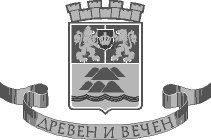                                            ОБЩИНСКО ПРЕДПРИЯТИЕ                        „ОРГАНИЗАЦИЯ И КОНТРОЛ НА ТРАНСПОРТА”Маршрут на автобусна линия  № 12Спирка № 1020 - ИЗК„Марица“, ляв завой по Брезовско шосе спирка № 227 Рота инженеринг, спирка № 228 ТЦ „Нова“, десен завой по бул. „Северен“ спирка № 462-срещу „Кауфланд”, спирка № 463 –пред ТК „Марица” на бул. „Северен”, спирка № 56 – срещу „Ведомствена книжарница”, ляв завой по ул. „Победа”, спирка № 57 – Автогара Север, спирка № 272 – ул. „Победа” (запад), спирка № 273 – моста на “Герджика”, спирка № 274 – срещу „Пловдив инвест”, бул. „Руски” спирка № 167 – „Бунарджика”, спирка № 168 – МОЛ ”Марково тепе”, десен завой по бул. „Христо Ботев” спирка № 188 – срещу „Централна гара”, спирка № 189 – срещу Въздушен мост”, спирка № 190 – Младежки хълм, направо по ул. „Хаджи Димитър”, спирка № 299 – у-ще „Елин Пелин”, спирка № 300 – ул. „Хаджи Димитър” (север), десен завой по ул. „Царевец”, ляв завой по ул. „Солунска” спирка № 301 – Аптеката,  спирка № 302 – Район „Запад”, десен завой по ул. „Юндола” спирка № 303 – ОМГ, спирка № 1001 – последна- Спирка № 1001, последна на ул. „Юндола”, спирка№ 432 – срещу ул. ”Белица”1,  спирка № 304 – срещу ОМГ, ляв завой по ул. „Солунска” спирка № 305 – срещу Кметство Запад, спирка № 306 – срещу Аптеката, десен завой по ул. „Царевец”, ляв завой по ул. „Хаджи Димитър” спирка № 307 – ул. „Хаджи Димитър” (юг), спирка № 308– КТВ на бул. „Хр. Ботев”, спирка № 203 – срещу Младежки хълм, спирка № 204 – Въздушен мост, спирка № 205 – Централна гара, ляв завой по бул. „Руски”, спирка № 309 – Военно окръжие, спирка № 155 – срещу Търговската гимназия, спирка № 156 – Пиано,  спирка № 293 – „Пловдив инвест”, по ул. ”Победа”   спирка № 294 – ул. „Победа” с ул.”Оборище”, спирка № 310 – Практичен център на Ана Май, спирка № 72 – срещу “Роял сити”, десен завой по ул ”Д. Стамболов” спирка № 73 срещу ЖП гара Филипово, спирка № 74 – Ведомствена книжарница, надясно по бул. ”Северен”, спирка № 464 – срещуТК „Марица”, бул. Северен”, спирка №461 пред „Кауфланд”“, ляв завой по Брезовско шосе спирка № 225 Базар „Илиянци“, спирка № 226 – ул. Брезовско шосе, спирка № 267 – магазин „Деком, спирка № 1020 ИЗК „Марица“ последнаДелник: 	Бр. автобуси – 10 цели;  	38/ 38 мин.; 		19,568 км.1 кола – 12 обиколки; 2 кола – 13 обиколки; 3 кола – 11 обиколки; 4 кола – 12 обиколки; 5 кола – 13 обиколки; 6 кола – 12 обиколки; 7 кола – 12 обиколки; 8 кола – 13 обиколки; 9 кола – 11 обиколки;  10 кола – 12 обиколкиПразник: 	Бр. автобуси –   5 цели; 	38/ 38 мин.; 		19,568 км.1 кола – 12 обиколки; 2 кола – 12 обиколки; 3 кола – 11 обиколки; 4 кола – 12 обиколки; 5 кола – 11 обиколки                                            ОБЩИНА ПЛОВДИВ                                     ОБЩИНСКО ПРЕДПРИЯТИЕ                  „ОРГАНИЗАЦИЯ И КОНТРОЛ НА ТРАНСПОРТА”                                      Маршрутно разписание на автобусна линия №12ДЕЛНИК  Настоящето разписание се възлага от Община Пловдив на Консорциум ” Пловдив - 2017” ДЗЗД, оператор „Хеброс бус“ АД, съгласно Решение № 204  на Общински съвет Пловдив, взето с протокол № 10/23.05.2018 г., считано от 1 юни  2018 г., съгласно  договор №18ДГ126/28.02.2018 г., със срок  на  действие  до  01.03.2028 г.                                                                              Заверка  от  Общината:                                            ОБЩИНА ПЛОВДИВ                                     ОБЩИНСКО ПРЕДПРИЯТИЕ                  „ОРГАНИЗАЦИЯ И КОНТРОЛ НА ТРАНСПОРТА”Маршрутно разписание на автобусна линия №12ПРАЗНИК   Настоящето разписание се възлага от Община Пловдив на Консорциум ” Пловдив - 2017” ДЗЗД, оператор „Хеброс бус“ АД, съгласно Решение № 204  на Общински съвет Пловдив, взето с протокол № 10/23.05.2018 г., считано от 1 юни  2018 г., съгласно  договор №18ДГ126/28.02.2018 г., със срок  на  действие  до  01.03.2028 г.                                                                                           Заверка от Общината: